Diseminare in grupul de lucru al coordonatorilor de proiecte Erasmus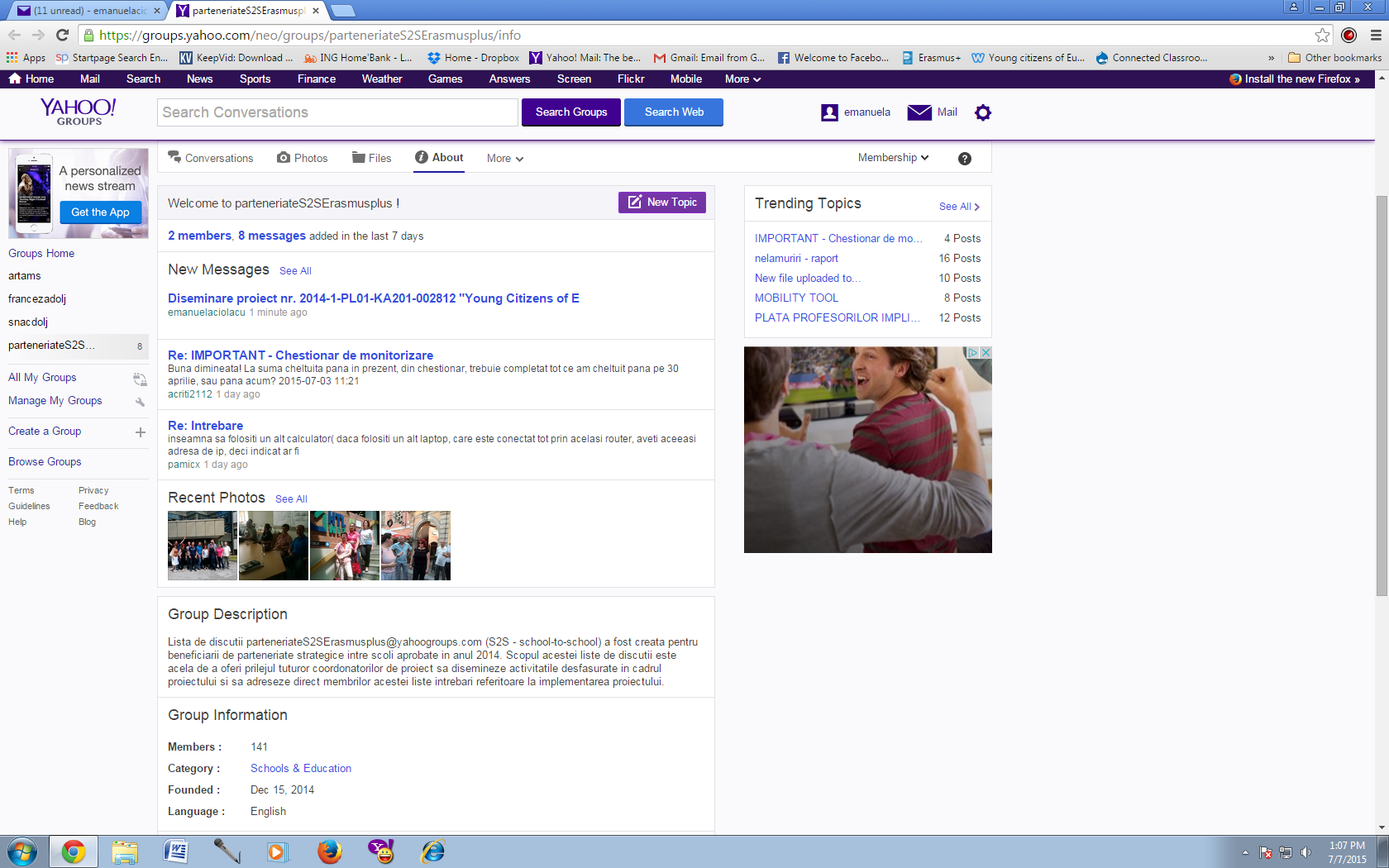 parteneriates2serasmusplus@yahoogroups.com